ҠАРАР                                                        ПОСТАНОВЛЕНИЕ«25 »февраль  2021 й.               № 10                 «25» февраля 2021 г.Об утверждении плана мероприятий по обустройству  искуственного освещения в населенных пунктах сельского поселения Удельно-Дуванейский сельсовет муниципального района Благовещенский район Республики Башкортостан на 2021-2024 гг.В целях создания условий для комфортного проживания населения сельского поселения Удельно-Дуванейский сельсовет муниципального района Благовещенский район Республики Башкортостан, повышения уровня благоустройства населенных пунктов сельского поселения Удельно-Дуванейский сельсовет муниципального района Благовещенский  район Республики Башкортостан, Администрация сельского поселения Удельно-Дуванейский сельсовет муниципального района Благовещенский район Республики БашкортостанПОСТАНОВЛЯЕТ:1. Утвердить прилагаемый план мероприятий по обустройству  искуственного освещения  в населенных пунктах сельского поселения Удельно-Дуванейский сельсовет муниципального района Благовещенский район Республики Башкортостан на 2021-2024 гг. (Приложение №1).2. Контроль за исполнением настоящего постановления оставляю за собой.      Глава сельского поселения:                                            Н.С.Жилина         Приложение № 1к постановлению администрациисельского поселенияУдельно-Дуванейский сельсоветмуниципального районаБлаговещенский районРеспублики Башкортостанот  25.02. 2021 г  № 10План мероприятий по обустройству  искусственного освещения  в населенных пунктах сельского поселения Удельно-Дуванейский сельсовет муниципального района Благовещенский район Республики Башкортостан на 2021-2024 гг.БАШКОРТОСТАН РЕСПУБЛИКАhЫ БЛАГОВЕЩЕН РАЙОНЫ МУНИЦИПАЛЬ РАЙОНЫНЫҢ   УДЕЛЬНО-ДЫУАНАЙ  АУЫЛ СОВЕТЫ  АУЫЛЫ БИЛӘМӘhЕ ХАКИМИӘТЕ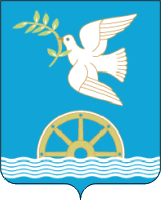 АДМИНИСТРАЦИЯ СЕЛЬСКОГО                       ПОСЕЛЕНИЯ УДЕЛЬНО-ДУВАНЕЙСКИЙ                      СЕЛЬСОВЕТМУНИЦИПАЛЬНОГО РАЙОНА                          БЛАГОВЕЩЕНСКИЙ РАЙОНРЕСПУБЛИКИ   БАШКОРТОСТАН п/пНаименование видов работИсточник финансирования, сумма Сроки реализацииСроки реализацииСроки реализацииСроки реализацииОтветственный  п/пНаименование видов работИсточник финансирования, сумма 2021г.(тыс.руб)2022 г.(тыс.руб)2023г.(тыс.руб)2024г.(тыс.руб)Ответственный 1.Текущий ремонт наружного освещения д. Ильинский по ул.: Ильинская д. 1 до д. № 19 и по ул. Садоваябюджет СП 274 396 Администрация сельского поселения2.Приобретение и замена перегоревших лампбюджет СП 30 ,00Администрация сельского поселения, рабочая группа3.Установка дополнительных светильников по населенным пунктамбюджет СП 50,0050,00Администрация сельского поселения